The weather in Kopavogur - Iceland30th of January to 3rd of February 2011The symbols: 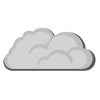 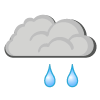 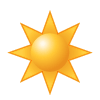 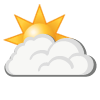 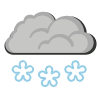 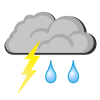 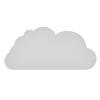          Sun/clear sky     Partly cloudy         Cloudy            Rain                Snow       Rain and thunder           Fog09:0012:0009:0012:0009:0012:0009:0012:0009:0012:00Date30th30th31st31st1st1st2nd2nd3rd3rdTemp sun2,0°C3,0°C4,1°C5,3°C3°C1°C2°C2°C0,9°C2,9°CTemp shadow2,0°C3,0°C4,0°C5,0°C3°C0°C2°C2°C0°C5,0°CRain/snow0 mm0 mm0 mm3 mm0 mm0 mm0 mm1 mm0 mm0 mmWind m/sec3 m/s3 m/s2 m/s5 m/s0 m/s 2 m/s1 m/s1 m/s0 m/s2 m/sWeather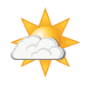 